Ett litet infobrev om läsning Ett skönt jullov ligger framför oss. Vi lärare brukar prata om hur viktigt det är att läsa, även under loven. Det är faktiskt ännu viktigare i dessa tider. Undersökningar visar att den långa perioden av covid-19 haft negativ påverkan på våra barns läsning.  Tester som gjorts visar att elever i år ligger 7-8 månader efter i sin läsutveckling. Eleverna har inte blivit sämre på att läsa men utvecklingen går mycket långsammare.  Ett långt lov utan läsning kan innebära att läsfärdigheten backar flera månader, i värsta fall.För att hålla läsflytet uppe behöver alla läsa, helst en stund varje dag. Läsförmåga är en färskvara och alla behöver träna sin läskondition.  Att läsa böcker kan ge så mycket till oss. Vi kan resa över hela världen, möta mängder av människor och lära oss en himla massa nytt. I vår klass har vi tillgång till läsappen Ugglo(på iPaden). Där det finns en uppsjö böcker som eleverna kan välja bland. Annars kanske ni kan ta en titt på folkbiblioteket nere på stan för att hitta en intressant bok! Ta gärna tillfället att läsa tillsammans med era barn också. Dela läsupplevelser och prata om dem. Turas om att läsa för varandra. Gör det till en mysig stund tillsammans. Vi önskar er ett härligt jullov med härliga läsupplevelser. 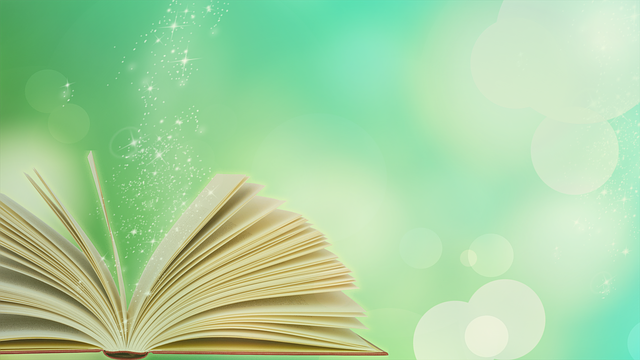 Hälsningar,
Sandra, David och speciallärare Åsa Varför är läsningen så viktigt då?Professorerna Mats Myrberg och Ingvar Lundberg menar att man som vuxen behöver ett ordförråd på minst 50.000 ord för att kunna klara sitt dagliga liv, för att hänga med i nyhetssändningar och för att kunna förstå normal tidningstext, instruktioner och anvisningar vi stöter på i livet.När man börjar lågstadiet har man i genomsnitt 7000 ord i sitt ordförråd och om man inte regelbundet läser eller lyssnar till böcker och texter så har man som 17-åring bara mellan 15000 och 17000 ord i sitt ordförråd. Om man däremot har läst (el lyssnat på) böcker, tidningsartiklar och andra texter regelbundet så är ordförrådet påfyllt med minst 50000 ord vilket alltså borgar för ett gott vuxenliv.Så stor skillnad kan alltså läsningen göra!Vad kan du som förälder göra för att främja läsningen?Att läsa högt för sina barn är väldigt givande och bygger en bra grund för läsningen och läsförmågan. Så läs böcker för barnen! Gör det till en daglig rutin att läsa, kanske i samband med nattningen eller vilan på dagen. Förutom en mysig och rogivande stund där det kan få plats sånt som annars inte får plats så utmanar högläsning barnets intellekt. Att läsa är att abstrahera, dvs förstå att saker kan existera i andra rum, för andra människor och i olika tidsepoker.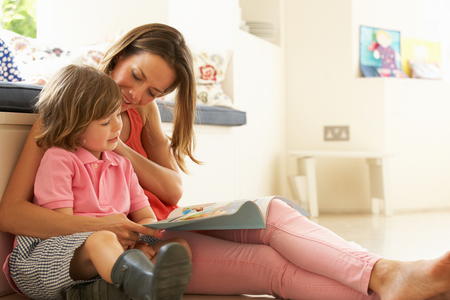 Det här händer vid högläsningNär man läser högt för sitt barn uttalar man orden mer precist och tydligt än man gör i dagligt tal och barnen hör dig använda en annans ord, meningsbyggnad och språk. Det i sig kan hjälpa barnet i sin språkliga utveckling.Barnet exponeras för nya ord och det berikar ordförrådet.Genom högläsning kan barnet ta del av berättelser och fakta som det annars inte har läsförmåga att inhämta själv. Som förälder kan du alltså hjälpa ditt barn att nå världar det ännu inte klarar nå själv.Genom att barn inser att de genom att tolka bilder och bokstäver kan få uppleva saker på egen hand väcks lusten att lära sig konsten att läsa. De flesta barn är väldigt fascinerade av läsningens mysterium.Barnet övar upp sin koncentration och uppmärksamhet när det lyssnar till högläsning. På kuppen lär de sig hur en berättelse är uppbyggd med en början, en handling och ett slut.De inre bilderna och föreställningarna blir fler och man kan abstrahera fler och fler saker och berätta om sina upplevelser och förstå andras situationer.OrdförrådetStorleken på ordförrådet avgör hur avancerade texter du kan läsa. För att läsa texter i dagstidningar, förstå instruktioner, läsa vidare på universitet, förstå sammanhang i nyhetssändningar osv behövs som sagt minst 50.000 ord i ordförrådet. Har man inte det är det lätt att okunskapen och bristen på förståelse för sammanhang leder till vanmakt över att livet inte blir som man tänkt eller att man inte förstår sin samtid eller sammanhang.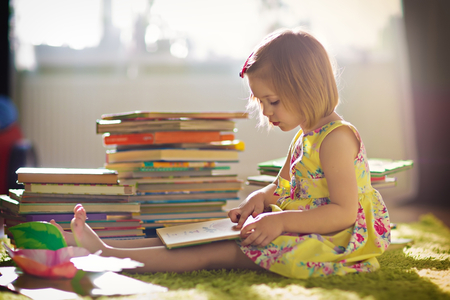 En treåring kan mellan 1000 och 3000 ord. När man börjar skolan kan man i snitt 7000 ord men det kan skilja mycket mellan de språksvaga som kan ca 5000 ord och språkstarka som kan upp till 20000 ord. Båda dessa exempel visar på ett stort spann mellan de som kan många ord och de som kan få ord, skillnaderna beror nästan enbart på hur mycket böcker och läsning barnet mött innan skolan och lästräningen börjar. Hur många ord ett barn kan i förskoleklass avspeglar sig ändå upp i gymnasiet och påverkar skolresultaten. Så det är aldrig för tidigt att börja läsa och bygga ordförrådet.Men det är heller aldrig för sent!Det allra bästa sättet att fylla på sitt ordförråd är att läsa och läsa många typer av böcker och texter. Utmana dig med att läsa svårare texter, böcker i genrer du inte brukar läsa och facklitteratur. Stöter du på ett ord du inte förstår - slå upp det!Ordförrådet byggs som en snöboll - ju fler ord man har desto fler plockar man upp på vägen.Fotnot: Vi saknar dessvärre källor.